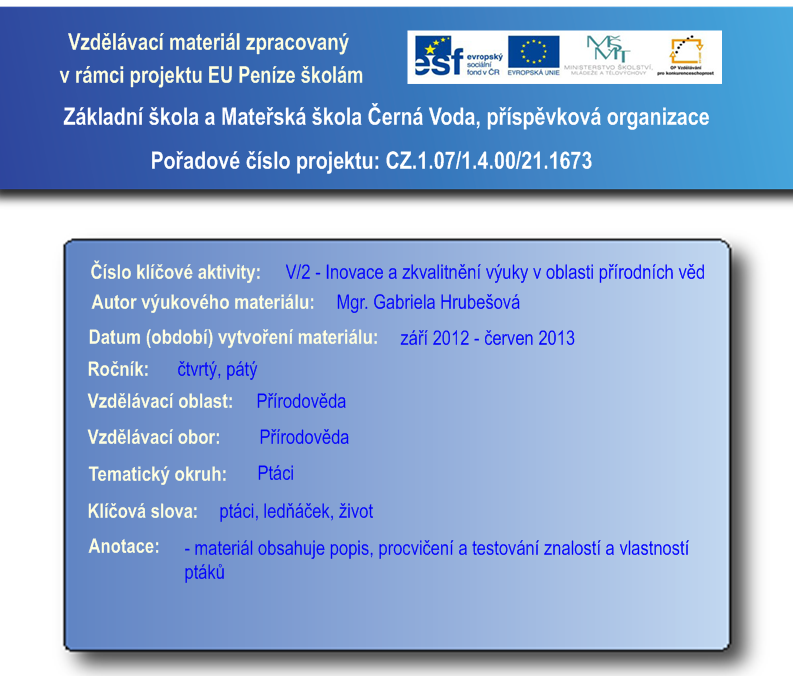 PTÁCIZNAKY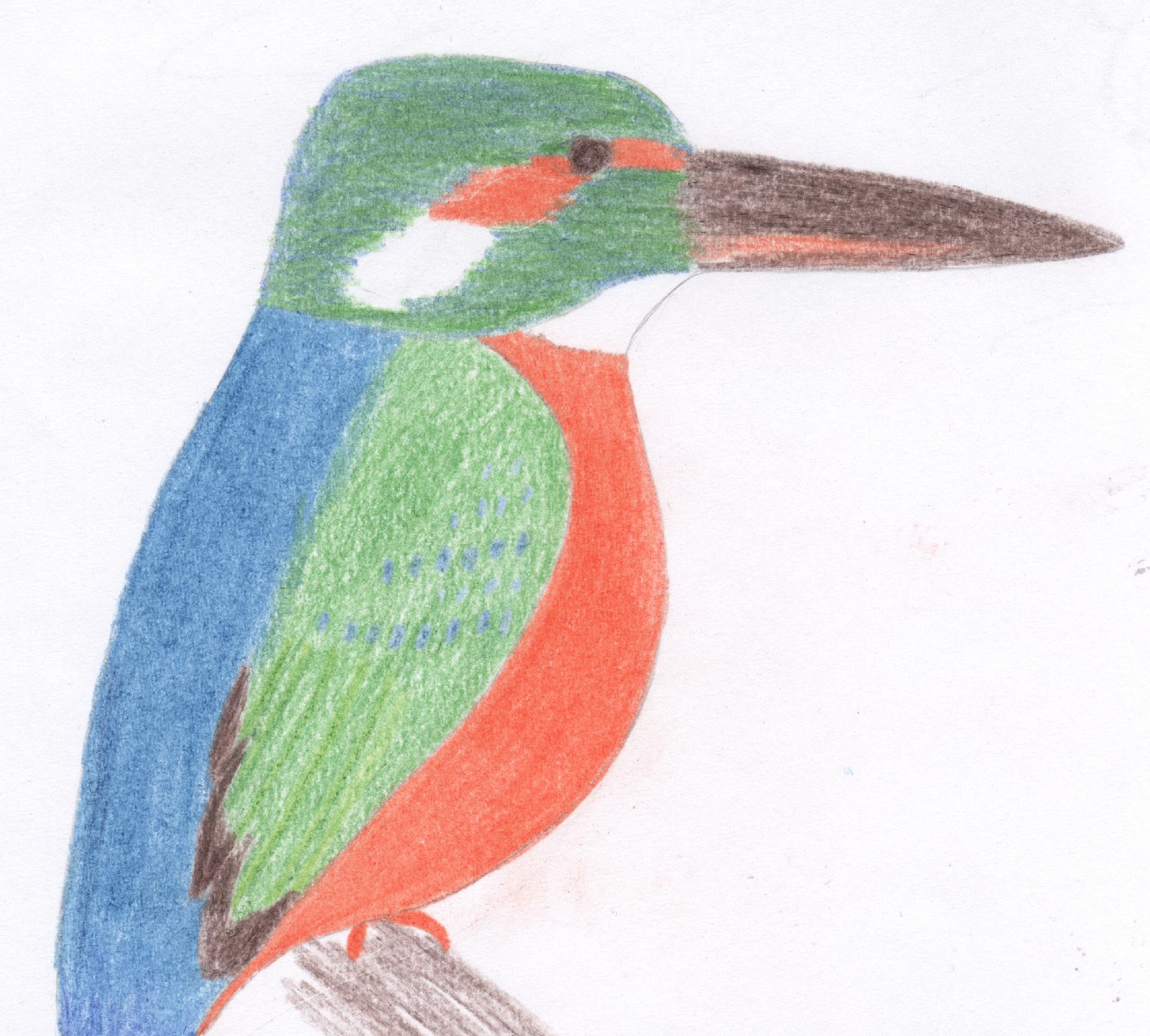 teplokrevní obratlovcikřídla, bezzubý zobák, peří, kladou vejce (s tvrdou skořápkou)mohou létat (dále to dokáží pouze netopýři), proto musí mít odlehčené a výkonné tělo: duté kosti, plíce se speciálními vaky, silné srdce, tvar tělaexistuje asi 9000 druhů ptákůROZDĚLENÍ		létaví		nelétaví (pštrosi, tučňáci)NELÉTAVÍplavci: tučňáci (loví ryby, žijí ve společenstvích, např. v Antarktidě)běžci: pštros, nandu, emu (mají velká vejce, velmi silné nohy)LÉTAVÍPTÁCI – procvičováníNapiš, které ptáky jsi potkal(a) v přírodě.……………………………………………………………………………………………………………………………………………………………………………………………………………………………………Díky čemu jsou ptáci tak dobří letci?………………………………………………………………………………………………………………..…………………………………………………………………………………………………………………Čím se mohou ptáci živit?…………………………………………………………………………………………………………………Nakresli tělo ptáka a popiš jeho části.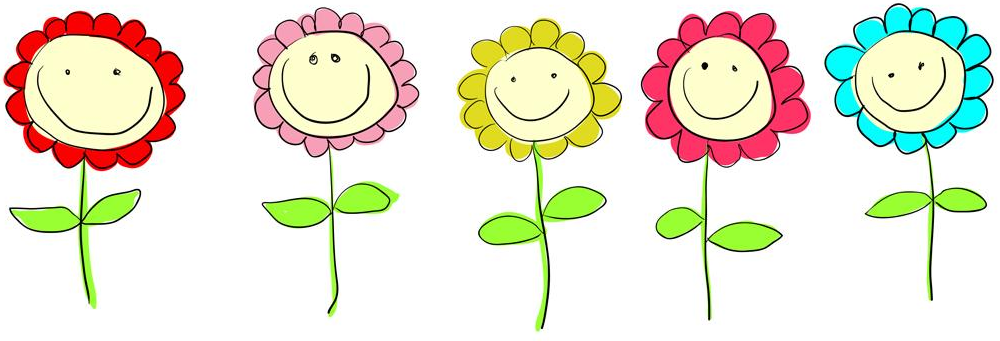 PTÁCI – testJak se rozdělují létaví ptáci? Vysvětli v čem je rozdíl.a)…………………………………………………………………………………………………………b)…………………………………………………………………………………………………………Zařaď do skupiny tučňáka a popiš tohoto ptáka (kde žije, co jí apod.)………………………………………………………………………………………………………………………………………………………………………………………………………………………………………………………………………………………………………………………………………Vyjmenuj alespoň 5 létavých ptáků.…………………………………………………………………………………………………………………………………………………………………………………………………………………………Jak mají ptáci speciálně vyvinuté tělo? Proč?…………………………………………………………………………………………………………………………………………………………………………………………………………………………Co je to za ptáka? Do které skupiny patří?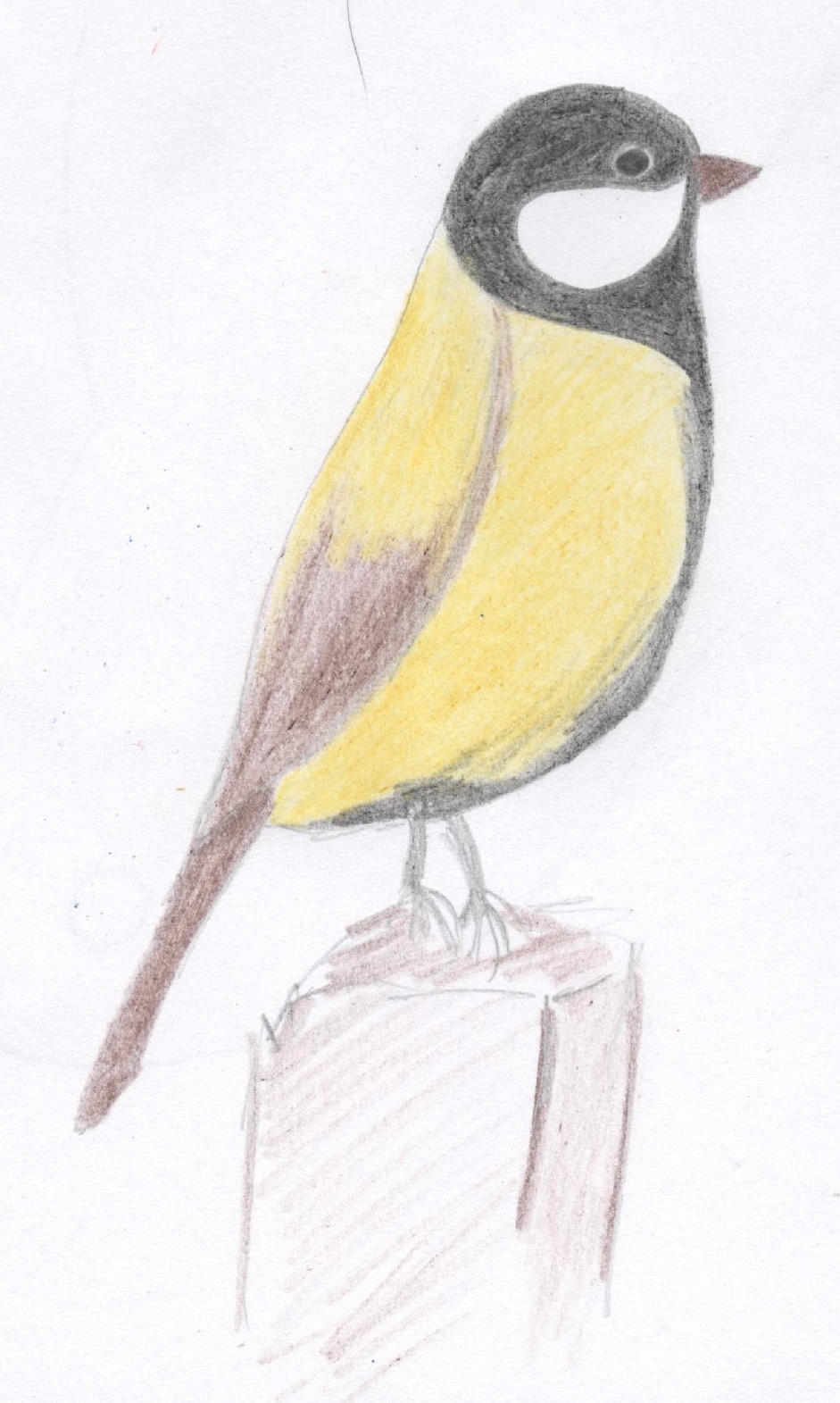  Víš o něm něco?Pozn. obrázky kreslené vlastnoručně, následně oskenované.Použité zdroje:http://masarykova.skolky-ltm.cz/pic/tridy-kytky5.png